Publicado en Barcelona el 28/09/2018 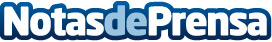 Stuart recibe el premio al 'Mejor Software aplicado a la logística Ecommerce' en los eAwards 2018El galardón reconoce la excelencia de la plataforma de Stuart para completar el proceso logístico, su agilidad, seguridad, monitorización y control de la flota. La innovadora plataforma tecnológica de Stuart cuenta con funcionalidades avanzadas de análisis y big data que facilitan las recogidas en menos de 7 min. de media, entregas en menos de 1h (con una media situada en 24 min.)
Datos de contacto:Axicom916611737Nota de prensa publicada en: https://www.notasdeprensa.es/stuart-recibe-el-premio-al-mejor-software Categorias: Nacional Comunicación Marketing Hardware Logística E-Commerce Software Consumo Dispositivos móviles Premios Innovación Tecnológica http://www.notasdeprensa.es